                                                 От  01.10.2012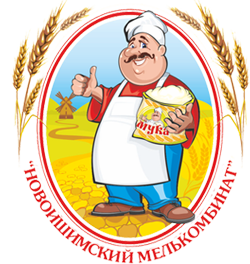 ПРАЙС - ЛИСТ НОВОИШИМСКОГО МЕЛЬКОМБИНАТА     МУКА «НОВОИШИМСКИЙ  МЕЛЬКОМБИНАТ»                         Побочная продукция                                                                                                   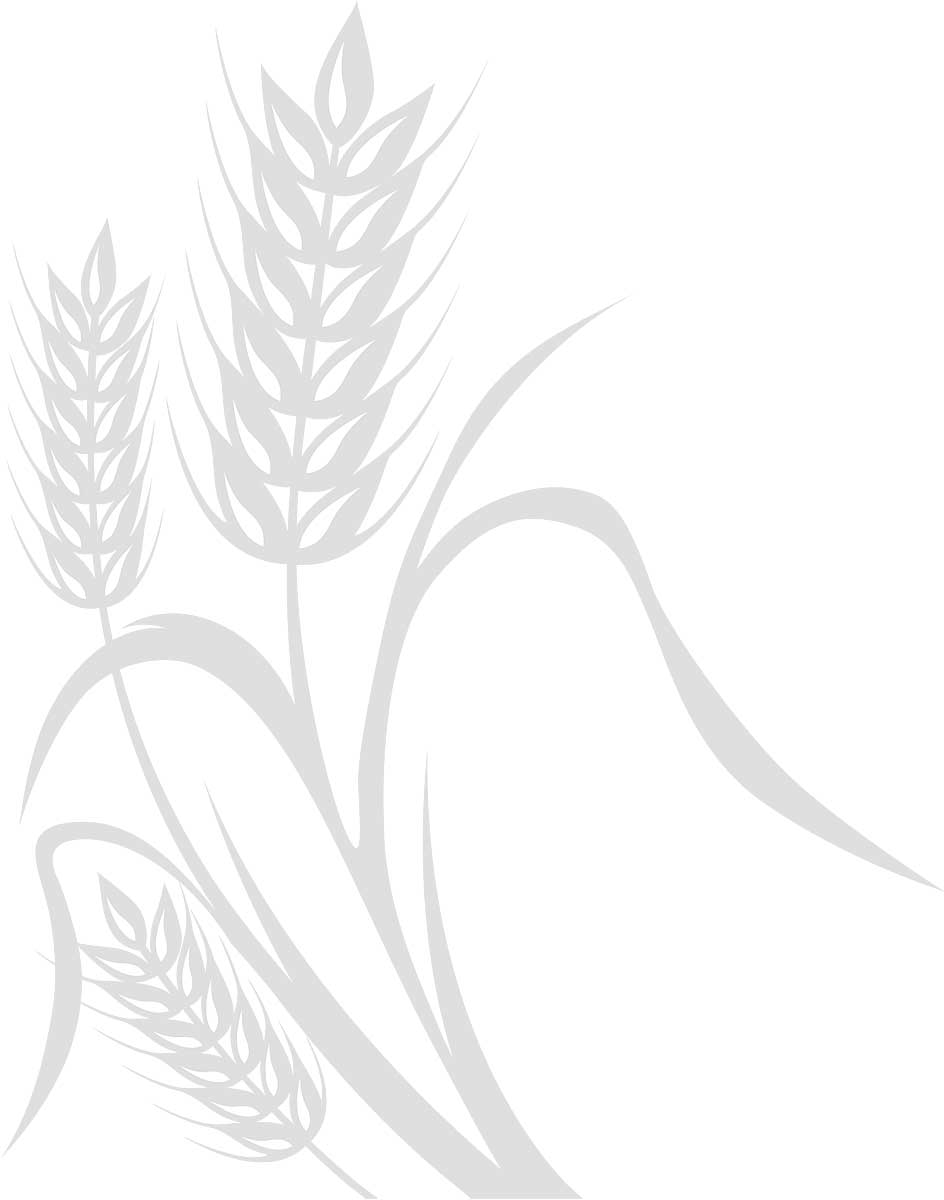 Сорт мукиФасовкаЦенаЦенаЦенаВысший50 кг - тнг/кг - тнг/кг - тнг/кг        - тнг/мешокВысший25 кг  - тнг/кг  - тнг/кг  - тнг/кг        -тнг/мешокПервый50 кг69,09 тнг/кг69,09 тнг/кг69,09 тнг/кг      3454,5тнг/мешокПервый25 кг69,09тнг/кг69,09тнг/кг      1502,25 тнг/мешок      1502,25 тнг/мешокНаименование товарапродуктовФасовкаЦенаОтруби25 кг-ОтрубиРоссыпь 1 кг21 тенге/кг